Demonstrate your understanding of God’s creation and how it fits with your view of creation. Essential Question: How do I view the creation, and how have I participated in God’s creative action?Your demonstration of learning must address:God’s creation (Genesis 1 & 2)Your personal view of creationYour responsibilities toward:the environmenthuman dignityall living and non-living thingsThe following resource must be included:Believe in Me textScriptureClass discussions/notesThe following is a suggested list of formats for your DOL – BE CREATIVE!!!Digital fileScrapbookiMovieWritten ReportNarrativeBoard GameDioramaSongPosterWebsite___________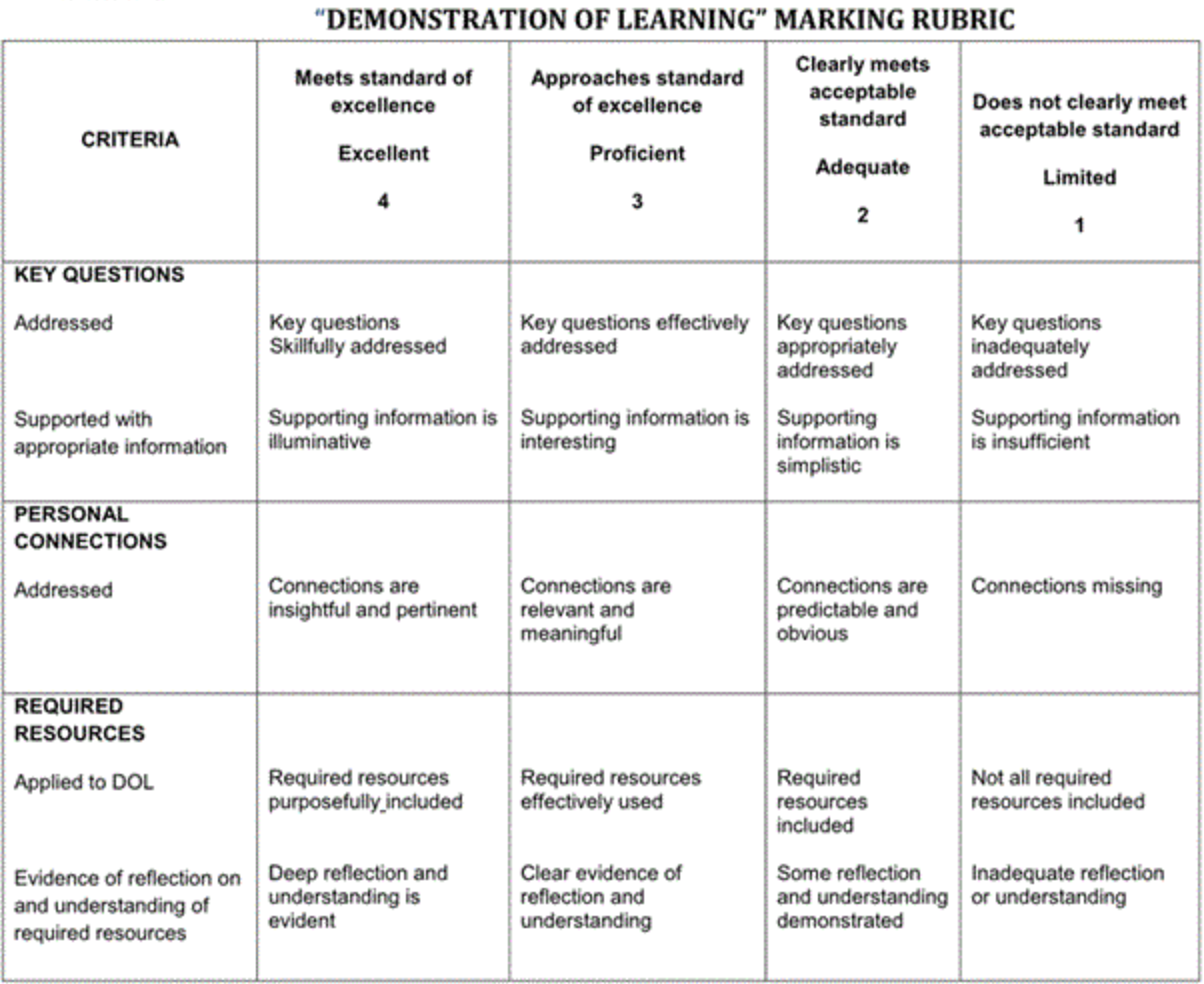 